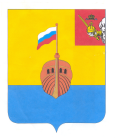 РЕВИЗИОННАЯ КОМИССИЯ ВЫТЕГОРСКОГО МУНИЦИПАЛЬНОГО РАЙОНА162900, Вологодская область, г. Вытегра, пр. Ленина, д.68тел. (81746)  2-22-03,  факс (81746) ______,       e-mail: revkom@vytegra-adm.ruЗАКЛЮЧЕНИЕна проект решения Городского Совета Муниципального образования «Город Вытегра»                                                                                                                      16.04.2024 г.                                                                                         г. ВытеграЗаключение Ревизионной комиссии Вытегорского муниципального района на  проект решения Городского Совета Муниципального образования «Город Вытегра» «О внесении изменений в решение Городского Совета муниципального образования «Город Вытегра» от 14.12.2023 № 78»  подготовлено в соответствии с требованиями Бюджетного кодекса Российской Федерации, Положения о Ревизионной комиссии Вытегорского муниципального района, на основании заключенного на 2024 год Соглашения между Городским Советом МО «Город Вытегра» и  Представительным Собранием Вытегорского муниципального района.                Проектом решения вносятся изменения в решение Городского Совета Муниципального образования «Город Вытегра» от 14.12.2023 № 78 «О бюджете муниципального образования «Город Вытегра» на 2024 год и плановый период 2025 и 2026 годов».        2024 год        Первоначально бюджет муниципального образования был утвержден по доходам и расходам в сумме 138690,7 тыс.рублей – без дефицита. Проектом решения предлагается внести изменения в доходную и расходную части бюджета на 2024 год, утвердить дефицит  бюджета в сумме 35320,9 тыс. рублей. Изменения в показатели бюджета на 2024 год приведены в таблице: Общая характеристика вносимых изменений в решениеИзменения в общих параметры бюджета МО приведены в Приложении 1 к заключению. Общий плановый объем доходов бюджета в 2024 году увеличится на 41206,0 тыс. рублей (+29,7%) и составит 179896,7 тыс. рублей. План поступлений налоговых и неналоговых доходов не изменяется и составит 48815,0 тыс. рублей.     Объем безвозмездных поступлений увеличится на 41206,0 тыс. рублей и составит 131081,7 тыс. рублей. Размеры уточнений по каждому виду доходов на 2024 год представлены в таблице:      Доля безвозмездных поступлений в общем объеме доходов поселения – 72,9 %, доля налоговых и неналоговых доходов – 27,1 %.      Общий объем дотаций увеличен на 7050,0 тыс. рублей за счет поступающей из областного бюджета дотации бюджетам городских поселений на поддержку мер по обеспечению сбалансированности бюджетов.      Общий объем субсидий увеличится на 33289,2 тыс. рублей, в том числе за счет-субсидии на обустройство систем уличного освещения - 4001,8 тыс. рублей;-субсидии на  строительство, реконструкцию и капитальный ремонт централизованных систем водоснабжения и водоотведения - 27264,9 тыс. рублей; -субсидии на реализацию проекта "Народный бюджет" - 2022,5 тыс. рублей.      Общий объем субвенций  не изменяется и составит 2,0 тыс. рублей        Проектом решения утверждаются прочие безвозмездные поступления в объеме 866,8 тыс. рублей (в том числе прочие безвозмездные поступления от негосударственных организаций в бюджеты городских поселений 722,3 тыс. рублей;  поступления от денежных пожертвований, предоставляемых физическими лицами получателям средств бюджетов городских поселений-144,5 тыс. рублей).       Изменение поступлений доходов городского  бюджета на 2024 год приведено в Приложении 2 к заключению.      Расходная часть бюджета увеличится на 42786,2 тыс. рублей, или на 24,8% и составит 215217,6 тыс. рублей.       В результате произведенных изменений дефицит бюджета составит 35320,9  тыс. рублей. Объем дефицита соответствует нормам статьи 92.1 Бюджетного кодекса Российской Федерации. Источник финансирования дефицита бюджета - изменение средств на счетах бюджета по состоянию на 01.01.2024 года.          Проектом решения предлагается перераспределение бюджетных ассигнований между разделами, подразделами классификации расходов бюджетов на 2024 год.       Изменения, внесенные в расходную часть бюджета на 2024 год, в разрезе разделов, подразделов приведены в Приложении 3 к Заключению.         Проектом решения предлагается увеличить плановые ассигнования по разделу 01 «Общегосударственные вопросы» на 8307,4 тыс. рублей (+51,7%). Общий объем средств по разделу к утверждению составляет 24384,6 тыс. рублей. Доля раздела в общих расходах бюджета после изменения составит 11,3 %.По подразделу 0113 «Другие общегосударственные вопросы» ассигнования в увеличиваются на 8307,4 тыс.рублей, или в 3,1 раза.        Увеличиваются расходы:- на содержание и обслуживание муниципальной казны  на 500,0 тыс. рублей (оплата электроэнергии);- на землеустроительные работы на 200,0 тыс. рублей (кадастровые работы); - на приобретение имущества в муниципальную собственность  на 7 500,0 тыс. рублей ( приобретение илососной машины);- на уплату налогов, сборов и иных платежей  на 85,4 тыс. рублей;- на исполнение судебных актов расходы увеличены на 22,0 тыс. рублей;          Проектом решения предлагается увеличить плановые ассигнования по разделу 05 «Жилищно-коммунальное хозяйство»  на 34478,8 тыс. рублей (+25,6%). Общий объем средств по разделу к утверждению –169374,9 тыс. рублей или 78,7% в общих расходах бюджета.      По подразделу 0502 «Коммунальное хозяйство» ассигнования увеличиваются на 30352,2 тыс. рублей (+37,0%). Проектом решения предлагается увеличить на 28 108,1 тыс. рублей расходы на реализацию муниципальной программы "Комплексное развитие систем коммунальной инфраструктуры в сфере водоснабжения и водоотведения муниципального образования "Город Вытегра" Вытегорского муниципального района Вологодской области на 2024-2026 годы" (Подпрограмма 2 "Комплексное развитие систем коммунальной инфраструктуры в сфере водоотведения муниципального образования "Город Вытегра" Основное мероприятие 1 "Строительство и реконструкция (модернизация) объектов водоотведения").        На мероприятия по реализации проекта "Народный бюджет"  расходы увеличены на 2 889,3 тыс. рублей, на прочие мероприятия по коммунальному хозяйству расходы уменьшены на 645,2 тыс. рублей.       По подразделу 0503 «Благоустройство» ассигнования увеличиваются на 4126,6 тыс. рублей (+8,3%). Средства в размере 4 125,6 тыс. рублей предполагается направить на мероприятия на обустройство систем уличного освещения, 1,0 тыс. рублей - в соответствии с заключенными соглашениями на осуществление части полномочий в сфере обращения с твердыми коммунальными отходами на территории МО "Город Вытегра".        Проектом решения вносятся изменения в объемы финансирования муниципальных  программ. Общий объем финансирования программ в 2024 году увеличивается на 28108,1 тыс. рублей и составит 115271,5 тыс. рублей, или 53,6% от общего объема расходов. Увеличение доли программного финансирования составит 3,1%. Изменения, внесенные в финансирование муниципальных программ на 2024 год,  приведены в Приложении 4 к Заключению.         2025 год       Первоначально бюджет муниципального образования был утвержден по доходам и расходам в сумме 61910,5  тыс.рублей – без дефицита. Проектом решения предлагается внести следующие изменения: -доходная часть бюджета муниципального образования увеличится на 1 965,3 тыс. рублей за счет субсидии на обустройство систем уличного освещения и составит 63 875,8 тыс. рублей, -расходная увеличится на 1965,3 тыс. рублей и составит 63 875,8 тыс. рублей, дефицит (профицит) бюджета 0,00  тыс. рублей.     Проектом решения предлагается увеличить плановые ассигнования на мероприятия по обустройству систем уличного освещения на 1965,3 тыс. рублей  (подраздел 0503 «Благоустройство» раздела 05 «Жилищно-коммунальное хозяйство».)       2026 год       Первоначально бюджет муниципального образования был утвержден по доходам и расходам в сумме 64820,8  тыс.рублей – без дефицита.       Проектом решения предлагается внести следующие изменения: -доходная часть бюджета муниципального образования увеличится на 1 965,3 тыс. рублей за счет субсидии на обустройство систем уличного освещения и составит 66 786,1 тыс. рублей, -расходная увеличится на 1965,3 тыс. рублей и составит 66 786,1 тыс. рублей, дефицит (профицит) бюджета 0,00  тыс. рублей.      Проектом решения предлагается увеличить плановые ассигнования на мероприятия по обустройству систем уличного освещения на 1965,3 тыс. рублей  (подраздел 0503 «Благоустройство» раздела 05 «Жилищно-коммунальное хозяйство».)       Проектом решения вносятся соответствующие изменения в приложения к решению Городского Совета МО «Город Вытегра» от 14.12.2023 г. № 78 «О бюджете муниципального образования «Город Вытегра» на 2024 год и плановый период 2025 и 2026 годов».Проект решения сформирован в соответствии с указаниями о порядке применения бюджетной классификации Российской Федерации, утвержденные приказом Министерства финансов Российской Федерации от 24.05.2022 № 82н «О Порядке формирования и применения кодов бюджетной классификации Российской Федерации, их структуре и принципах назначения» (ред. 01.06.2023), приказом Министерства финансов РФ от 01.06.2023 № 80н «Об утверждении кодов (перечней кодов) бюджетной классификации Российской Федерации на 2024 год (на 2024 год и на плановый период 2025 и 2026 годов).Анализ вносимых изменений позволяет сделать вывод об их обоснованности и целесообразности.          Выводы и предложенияПроект решения соответствует требованиям Бюджетного кодекса Российской Федерации, Положению о бюджетном процессе в муниципальном образовании «Город Вытегра».Проект решения Городского Совета Муниципального образования «Город Вытегра» «О внесении изменений в решение Городского Совета муниципального образования «Город Вытегра» от 14.12.2023 № 78» рекомендуется к рассмотрению.Председатель   Ревизионной комиссии                                                                                          И.А. Парфенова                                                    Утверждено решением о бюджете от 14.12.2023 г. № 78 (с изменениями)Предлагаемые изменение проектом решенияИзменение% измененияДоходы всего (тыс. руб.)138690,7179896,7+41206,0+29,7%Налоговые и неналоговые доходы48815,048815,00,00,0%Безвозмездные поступления89875,7131081,7+41206,0+45,8%Расходы всего (тыс. руб.)172431,4215217,6+42786,2+24,8%Дефицит (-) (профицит (+) бюджета-33740,7-33740,7-35320,9*Наименование доходных источниковУтверждено решением о бюджете от 14.12.2023 № 78 (с изменениями)Предлагаемые изменение проектом решенияИзменениеНалоговые и неналоговые доходы  48815,048815,00,0Безвозмездные поступления89875,7131081,7+41206,0Дотации бюджетам бюджетной системы Российской Федерации8919,315969,3+7050,0Субсидии бюджетам бюджетной системы Российской Федерации80954,4114243,6+33289,2Субвенции бюджетам бюджетной системы Российской Федерации2,02,00,0Иные межбюджетные трансферты0,00,00,0Прочие безвозмездные поступления0,0866,8+866,8